Rímskokatolícka farnosť sv. Jakuba, Veľký Šariš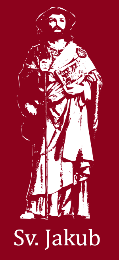  Nám. sv. Jakuba 29, 082 21 Veľký Šariš +421 51 776 23 29 0910 85 22 55   fara.vsaris@gmail.comprihláška na birmovku 2022BIRMOVANEC (Vyplniť paličkovým písmom)Meno a priezvisko ...........................................................................................................................................Náboženstvo ............................................................. Dátum narodenia .........................................................   Miesto narodenia .................................................................... Tel. č.: ...........................................................Adresa ............................................................................................................................................................. Škola (od septembra 2021).............................................................................   Trieda ................................... Miesto (farnosť) krstu ..................................................................................................................................... Rodičia birmovancaOtec (meno a priezvisko, náboženstvo):..........................................................................................................Matka (meno a priezvisko za slobodna, náboženstvo):.............................................................................................................................................................................................................................................................Prehlásenie BIRMOVANCaJa, ............................................................................................., svojím podpisom potvrdzujem, že chcem prijať sviatosť birmovania z vlastného rozhodnutia. Verím v Boha a v Katolícku Cirkev, v tejto viere sa chcem zdokonaľovať a podľa nej žiť. Chcem sa na sviatosť birmovania zodpovedne pripravovať, učiť sa a plniť si všetky zverené úlohy. Navštevujem v škole hodiny náboženskej výchovy a aktívne sa na nich zapájam................................................................                                                                                                      podpis birmovancaPrehlásenie RODIČovJa, otec - matka birmovanca, vedomý(á) si pred Bohom svojej zodpovednosti za náboženskú a mravnú výchovu svojho syna/dcéry, na svoju česť a svedomie prehlasujem, že sa postarám, aby sa môj syn/moja dcéra zodpovedne a dostatočne pripravil(a) na prijatie sviatosti birmovania. Súhlasím s tým, aby moje osobné údaje a údaje o mojom dieťati boli použité pri administrácii sviatosti birmovania. ..........................................................				.....................................................podpis otca							    podpis matkyPri prihlásení má birmovanec vedieť základné vedomosti: Prežehnať sa, Pozdrav, Otče náš, Zdravas, Sláva Otcu, Verím v Boha, Desatoro Božích prikázaní, Pätoro cirkevných prikázaní, Šesť hlavných právd, Sedem sviatosti, Sedem darov Ducha Svätého, Sedem hlavných hriechov, Tri Božské čnosti, Ľútosť k sviatosti zmierenia.Birmovné meno Pri sv. birmovania som si vybral birmovné meno:..........................................................................................Mojim birmovným patrónom bude (meno svätca, podľa ktorého som si vybral birmovné meno):.........................................................................................................................................................................Birmovný rodič Birmovný otec, matka (meno a priezvisko, náboženstvo)........................................................................................................................................................................................................................................................Kto môže byť birmovným rodičom:Kódex kánonického práva o birmovných rodičoch hovorí: Kán.874 CIC: „Aby niekto mohol byť birmovným rodičom je potrebné: 1° aby ho určil sám birmovanec, alebo jeho rodičia, alebo tí, kto sú na ich mieste; ak takých niet, určí ho farár; musí byť vhodný a mať úmysel zastávať túto službu; 2° aby mal najmenej šestnásť rokov veku; 3° aby bol katolík, ktorý už prijal Eucharistiu, bol pobirmovaný a aby viedol životzodpovedajúci viere a vážnosti úlohy, ktorú berie na seba; 4° aby nebol pod žiadnym cirkevným trestom; 5° aby nebol otcom alebo matkou birmovanca.“ Birmovanci pokrstení mimo našej farnosti si nemusia vybavovať krstné listy. Stačí do prihlášky vyplniť farnosť miesta krstu. Potvrdenie o krste si vyžiada Farský úrad!Vyplnenú prihlášku (vytlačenú obojstranne, neposkladanú)  doručte na farský úrad osobne, alebo emailom do 13. marca 2022! Prihlášky doručené po termíne nebudeme akceptovať!